		   Activity Camp 2021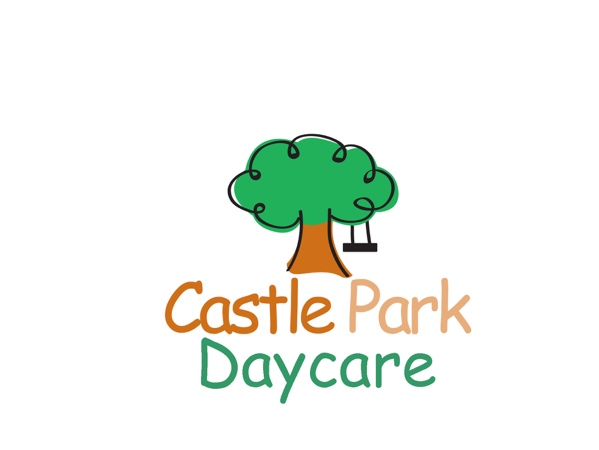   9am-4pm 		         		                	            Ages 6 and up      		         www.castleparkdaycare.ca 416 691-5211                                                                    1971 Queen St. E. Suite 102, Toronto, Ontario M4L 1H9  Camper’s First Name: _______________________________ Last Name _________________________M ____  F Birth date: _____/__________/_________   grade _______ School: __________________________________________Address: _________________________________________________________________________________________		Street						City			Postal CodeParent Name: _________________________________________________Cell # (______)____________________Work: ( ________)_______________________  e-mail  ___________________________________________________Emergency contact: __________________________________________ Relationship: __________________________Work #: (_____)__________________________________ Cell #: (______)____________________________________Authorized pick up: 1) ___________________________________ Relationship: ________________________________      2) ___________________________________ Relationship: ________________________________Allergies:  ________________________________________________________________________________________		Please fill out anaphylactic form if needed (please ask staff)Physician’s name:______________________________________	Phone # :_______________________________Health card #: ________________________________________________*extended care is available for $50/week until 6pm. Please indicate with a 2nd check mark.Payment: $50 non-refundable deposit required with registration and remaining balance due by July 1st. Pay by cash, cheque or e-transfer. Please make cheque payable to: Castle Park Daycare E-mail for e-transfer: edembeck22@gmail.comI have included:	cash			Cheque                      e-transferAmount: $ _____________________Week 1Week 1Week 2Week 2Week 3Week 4Week 5Week 5Week 6Week 6Week 7Week 7Week 8Week 8Week 9ScienceScienceArts and craftArts and craftOutdoor AdventureLegoWater FunWater FunSports CampSports CampCreative DramaCreative DramaClosedClosedLet’s have FunJuly 3-9July 12-16July 12-16July 19-23July 19-23July 26-30Aug.3-6Aug.9-13Aug.9-13Aug 16-20Aug 16-20Aug.23-27Aug.23-27Aug.30-Sept.3Aug.30-Sept.3$220$220$220$220$220$220$180$220$220$220$220ClosedClosed$220$220        ***            *            ****   **   *           *           *              *              *                *                *